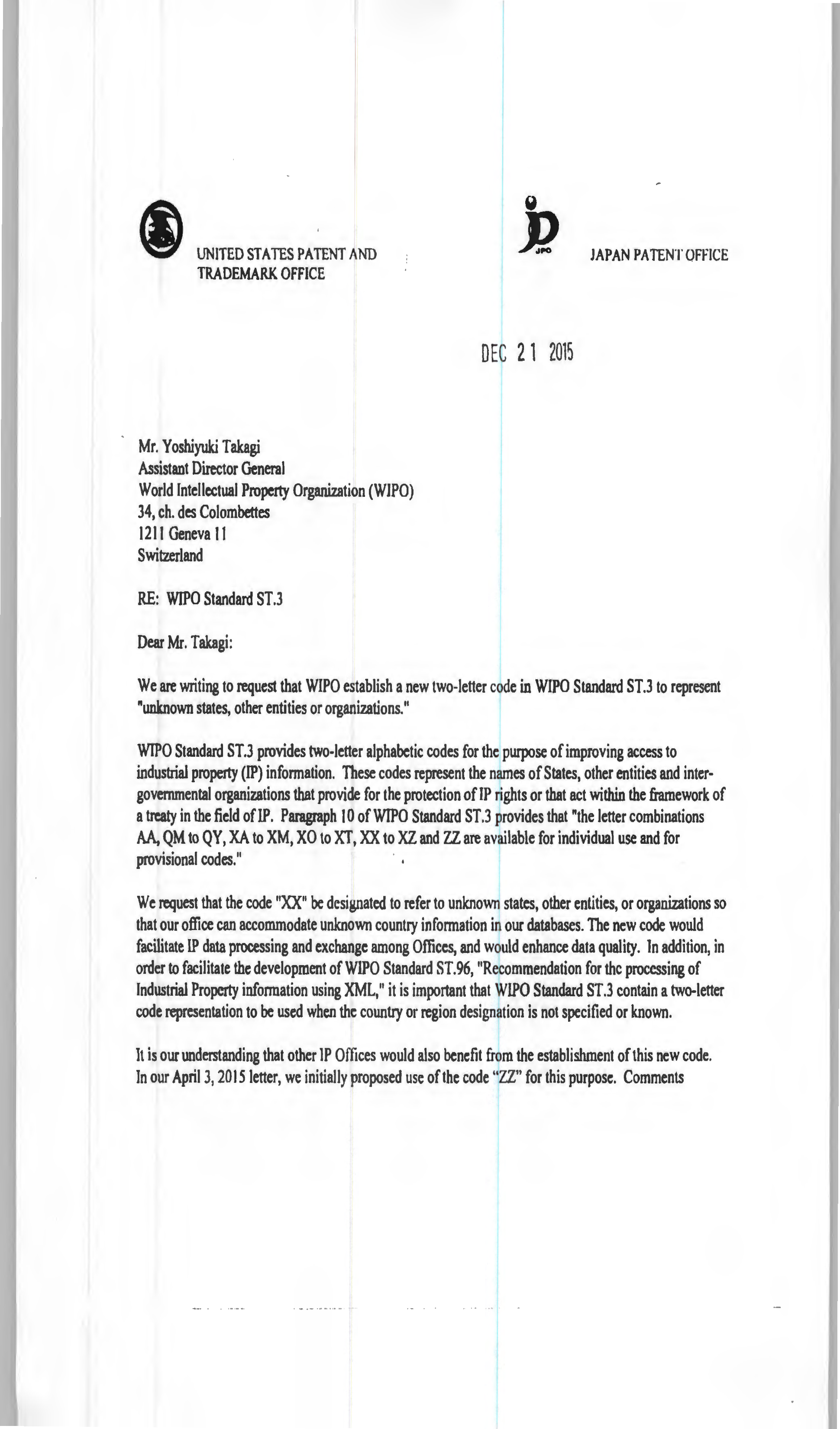 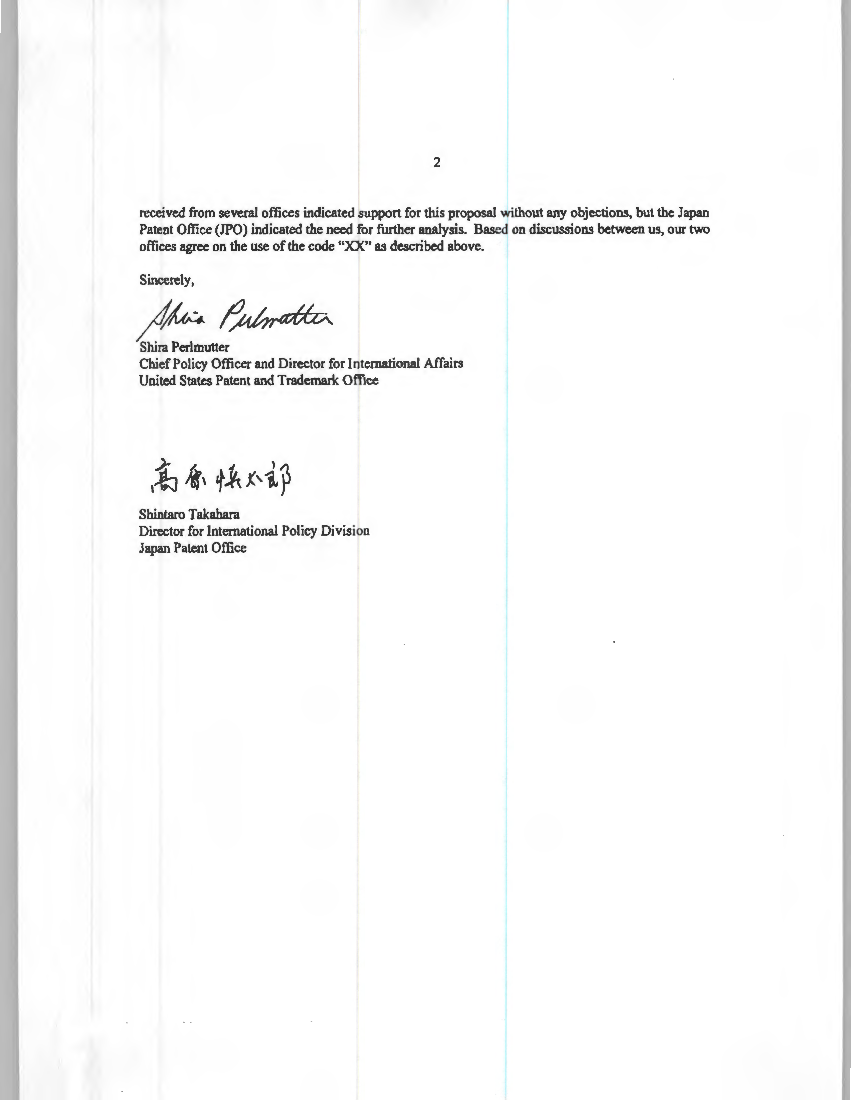 [Конец приложения и документа]